		Pressemeldung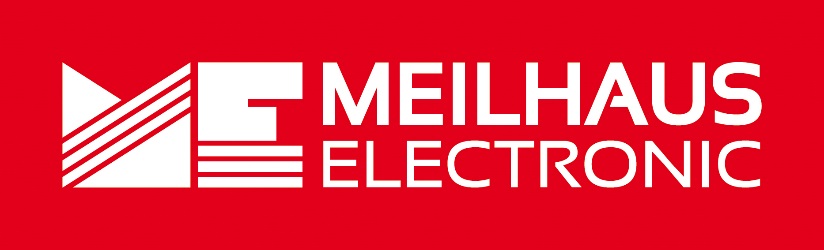 Datum:	Februar 2021Text/Bilder online:	https://www.meilhaus.de/infos/news/presse/2021-q1
PR04-2021-Acksys-WaveNet.docx
PR04-2021-Acksys-WaveNet-1.jpg
PR04-2021-Acksys-WaveNet-2.jpgThema/Subject:	Acksys WaveNet-Ex bei Meilhaus Electronic GmbH.Sperrfrist:	-All-in-one WiFi-MIMO-Gerät für GefahrenbereicheAcksys WaveNet-Ex: Access Point, Client, Repeater, Router, Mesh-Point Alling, Februar 2021 – Der WaveNet-Ex von Acksys ist ein All-in-One-WiFi-Gerät (Access Point, Client, Repeater, Router und Mesh-Point), das für industrielle Anwendungen in explosionsgefährdeten Bereichen der Zone 1 entwickelt wurde. Sein Aluminiumgehäuse eignet sich perfekt für die chemische Industrie, Raffinerien, Elektrostationen, sehr staubige Orte sowie solche, in denen Funken und Lichtbögen auftreten. In der Edelstahlausführung kann er auch im Meer eingesetzt werden, da das Material der Rostwirkung des Salzwassers trotzt. Der WaveNet-Ex ist ideal für die Bedienung schwerer Maschinen von einer entfernten Kontrollstation aus, zur Kollisionsvermeidung, zur Lokalisierung von Personen und Gütern und für andere Anwendungen wie Evakuierungssignalisierung, drahtlose VoIP-Telefone, mobiles Herunterladen von Daten (Smartphones, Tablets...), mobiles & festes IP-Video und mehr. Die Multi-Stream-MIMO-Technologie sorgt für eine erweiterte Abdeckung, einen höheren Datendurchsatz sowie eine erhöhte Zuverlässigkeit der Funkverbindung. Die französische Firma Acksys ist seit 1984 auf dem Gebiet der industriellen Datenkommunikation tätig und zeichnet sich durch eine Expertise in der Entwicklung und Fertigung von Produkten aus, die den hohen Qualitätsstandards in den Bereichen Transport (Schiene und Straße), Industrie (SCADA, Automatisierung), Militär (Marine, Land, Luft), Luftfahrt, Bergbau (unter- und oberirdisch), Öl und Gas sowie Umwelt (erneuerbare Energien, Wasser, Abwasser) gerecht werden. Im Bereich WiFi-Lösungen mit ATEX / IECEx Zertifizierung bietet das Unternehmen den WaveNet-Ex, ein all-in-one WiFi-MIMO-Gerät für Gefahrenbereiche. Die ATEX / IECEX Zertifizierung bezieht sich auf folgende Bereiche: 2G Ex db IIC T5-T4 Gb, 2D Ex tb IIIC T110°C/T140°C Db, M2 Ex db I Mb (nur SWS), Zone 1, 2, 21 & 22. Der WaveNet-Ex liegt in 3 Modellen mit unterschiedlichen WiFi-Anschlüssen vor: Modell 1033 mit 11n 2T2R / 2 Anschlüsse Typ N, Modell 1133 mit 11ac 2T2R / 2 Anschlüsse Typ N, Modell 1230 mit 11n 2T2R + 11ac 1T1R / 3 Anschlüsse Typ N. Alle Modelle sind in drei unterschiedlichen Gehäuseausführungen erhältlich (Aluminium 3/4’’ npt, Aluminium M25 x 1,5, Edelstahl 3/4’’ npt). Alle Modelle verfügen über eine 1-Port Gigabit Ethernet-Schnittstelle 10/100/1000 Base TX mit automatischer Erkennung und automatischer MDI/MDIX-Überkreuzung. Sie sind weiterhin mit einer RJ45-Steckverbindung und zwei oder drei eigensichere RF-Ausgänge ausgestattet. Die eigensicher geschützten Antennenanschlüsse ermöglichen die Verwendung von Nicht-ATEX-Antennen, dies erlaubt reduzierte Installationskosten und eine erhöhte Flexibilität. Die Stromversorgung geschieht mittels DC-Stromversorgungseingang (+18 VDC ... +60 VDC) oder über PoE bzw. PPoE (Passive Power over Ethernet). Die WaveNet-Ex Geräte stützen sich auf die Multi-Stream-MIMO-Technologie, die zu einer erweiterten Abdeckung, einem höheren Datendurchsatz und einer erhöhten Zuverlässigkeit der Funkverbindung beiträgt, und so eine nahtlose Kommunikation gewährleistet.Erhältlich ist der Acksys WaveNet-Ex von Acksys im Webshop unter www.meilhaus.de.Über Meilhaus Electronic:Die Meilhaus Electronic GmbH mit Sitz in Alling bei München gehört zu den führenden europäischen Entwicklern, Herstellern und Vertriebs-Unternehmen auf dem Gebiet der PC-Mess- und Schnittstellen-Technik. Seit 1977 bietet die Meilhaus Electronic GmbH Know-how, innovative Entwicklungen und individuelle, kundenspezifische, EMV-gerechte Lösungen für die professionelle Messtechnik im Bereich der Hochfrequenztechnik. Das Produktspektrum umfasst Messinstrumente wie VNA, 5G Transceiver Messgerät, Funkkommunikationsanalysator, Datenlogger, Schnittstellen, Kabeltester, Software sowie PC-Karten und Komponenten für PCI-Express, PCI, USB und Ethernet.Im März 2017 feierte Meilhaus Electronic das 40-jährige Firmenjubiläum.Alles rund um die PC-Messtechnik: Messwerterfassung, Steuerung und Datenübertragung in Labor und Industrie. Erfahren Sie mehr unter www.meilhaus.dePresse-KontaktMarcella Dallmayer
m.dallmayer@meilhaus.deErnst Bratz
e.bratz@meilhaus.de
Tel. (0 81 41) 52 71-171Wir freuen uns über eine Veröffentlichung (Print/Online/Newsletter) und stehen Ihnen für weitere Beiträge und Rückfragen gerne zur Verfügung.Die aktuelle Pressemitteilung inklusive hochauflösendem Bildmaterial finden Sie zum Download unter 
www.meilhaus.de/infos/news/presseMeilhaus Electronic GmbHMEsstechnik fängt mit ME an.www.meilhaus.comAm Sonnenlicht 282239 Alling bei MünchenTel.:	(0 81 41) 52 71 - 0Fax:	(0 81 41) 52 71 - 129sales@meilhaus.de